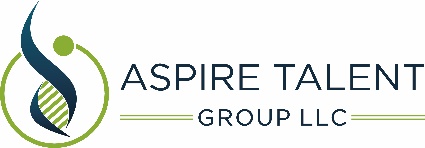 Post Initiative Change Evaluation-Lessons Learned1.  	Making the Case for Change: 2.  	Enlisting Stakeholders and Developing a Vision:3. 	 Identifying Potential Barriers and Developing a Plan4.  	Communicating the Change: 5.  	Removing Barriers: 6.  	Setting Milestones and Acknowledging Progress: 7.  	Reinforcing the Change: Additional Insights: What went well that you would recommend for future changes?What you would do differently?What went well that you would recommend for future changes?What would you do differently?What went well that you would recommend for future changes?What would you do differently?What went well that you would recommend for future changes?What would you do differently?What went well that you would recommend for future changes?What would you do differently?What went well that you would recommend for future changes?What would you do differently?What went well that you would recommend for future changes?What would you do differently?